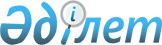 2021 жылға арналған республикалық бюджеттің көрсеткіштерін түзету және "2021 – 2023 жылдарға арналған республикалық бюджет туралы" Қазақстан Республикасының Заңын іске асыру туралы" Қазақстан Республикасы Үкіметінің 2020 жылғы 10 желтоқсандағы № 840 қаулысына өзгерістер енгізу туралыҚазақстан Республикасы Үкіметінің 2021 жылғы 28 желтоқсандағы № 945 қаулысы
            ЗҚАИ-ның ескертпесі!
            Осы қаулы 01.01.2021 ж. бастап қолданысқа енгiзiледi.
      2008 жылғы 4 желтоқсандағы Қазақстан Республикасы Бюджет кодексінің 41, 79 және 111-баптарына сәйкес Қазақстан Республикасының Үкіметі ҚАУЛЫ ЕТЕДІ:
      1. Осы қаулыға 1-қосымшаға сәйкес 2021 жылға арналған республикалық бюджеттің көрсеткіштерін түзету жүзеге асырылсын.
      2. "2021 – 2023 жылдарға арналған республикалық бюджет туралы" Қазақстан Республикасының Заңын іске асыру туралы" Қазақстан Республикасы Үкіметінің 2020 жылғы 10 желтоқсандағы № 840 қаулысына мынадай өзгерістер енгізілсін:
      көрсетілген қаулыға 1-қосымшада:
      мына:
      "
      "
      деген жолдар мынадай редакцияда жазылсын:
      "
      ";
      мына:
      "
      "
      деген жолдар мынадай редакцияда жазылсын:
      "
      ";
      мына:
      "
      "
      деген жолдар мынадай редакцияда жазылсын:
      "
      ";
      мына:
      "
      "
      деген жол мынадай редакцияда жазылсын:
      "
      ";
      мына:
      "
      "
      деген жол мынадай редакцияда жазылсын:
      "
      ";
      мына:
      "
      "
      деген жолдар мынадай редакцияда жазылсын:
      "
      ";
      мына:
      "
      "
      деген жолдар мынадай редакцияда жазылсын:
      "
      ";
      мына:
      "
      "
      деген жол мынадай редакцияда жазылсын:
      "
      ";
      мына:
      "
      "
      деген жолдар мынадай редакцияда жазылсын: 
      "
      ";
      көрсетілген қаулыға 49-2-қосымшада:
      мына:
      "
      "
      деген жолдар мынадай редакцияда жазылсын:
      "
      ";
      көрсетілген қаулыға 53-қосымшада:
      реттік нөмірі 23-жол мынадай редакцияда жазылсын:
      "
      ";
      реттік нөмірі 35-жол мынадай редакцияда жазылсын:
      "
      ";
      реттік нөмірі 38-жол мынадай редакцияда жазылсын:
      "
      ";
      реттік нөмірі 150-жол мынадай редакцияда жазылсын:
      "
      ";
      көрсетілген қаулыға 50-қосымша осы қаулыға 2-қосымшаға сәйкес жаңа редакцияда жазылсын.
      3. Қазақстан Республикасының Қаржы министрлігі мүдделі республикалық бюджеттік бағдарламалар әкімшілерімен бірлесіп, тиісті қаржы жылына арналған міндеттемелер мен төлемдер бойынша жиынтық қаржыландыру жоспарына өзгерістер енгізсін.
      4. Осы қаулы 2021 жылғы 1 қаңтардан бастап қолданысқа енгiзiледi. 2021 жылға арналған республикалық бюджет көрсеткіштерін түзету
      мың теңге
      _______________________________ Қазақстан Республикасының Үкіметі резервінің сомаларын бөлу
       _________________________
					© 2012. Қазақстан Республикасы Әділет министрлігінің «Қазақстан Республикасының Заңнама және құқықтық ақпарат институты» ШЖҚ РМК
				
Барлығы:
1 270 029 558
300 419 388
147 539 342
I. Республикалық бюджеттік инвестициялық жобалар
332 662 146
142 086 568
96 739 641
1
Жалпы сипаттағы мемлекеттiк қызметтер 
56 013 503
21 127 094
1 969 536
217
Қазақстан Республикасы Қаржы министрлiгi
55 611 090
21 127 094
1 969 536
030
Қазақстан Республикасы Қаржы министрлігінің ақпараттық жүйелерін құру және дамыту
4 935 405
100
Қазынашылық комитетінің ақпараттық жүйелерін дамыту
3 877 105
оның ішінде инвестициялық жобалар:
Өзгелер
3 877 105
Қазынашылықтың ақпараттық жүйелерін жаңғырту мен дамыту
3 877 105
Барлығы:
1 266 618 681
300 419 388
147 539 342
I. Республикалық бюджеттік инвестициялық жобалар
329 536 864
142 086 568
96 739 641
1
Жалпы сипаттағы мемлекеттiк қызметтер 
55 318 376
21 127 094
1 969 536
217
Қазақстан Республикасы Қаржы министрлiгi
54 915 963
21 127 094
1 969 536
030
Қазақстан Республикасы Қаржы министрлігінің ақпараттық жүйелерін құру және дамыту
4 240  278
100
Қазынашылық комитетінің ақпараттық жүйелерін дамыту
3 181 978
оның ішінде инвестициялық жобалар:
Өзгелер
3 181 978
Қазынашылықтың ақпараттық жүйелерін жаңғырту мен дамыту
3 181 978
12
Көлiк және коммуникация
134 454 266
48 400 732
61 821 027
223
Қазақстан Республикасы Цифрлық даму, инновациялар жəне аэроғарыш өнеркəсібі министрлігі
16 516 891
35 855 974
58 082 236
009
"KazSat-2R" ғарыштық байланыс жүйесін құру және пайдалануға беру
72 900
15 000 000
13 000 000
030
Республикалық бюджет қаражаты есебінен
72 900
15 000 000
13 000 000
оның ішінде инвестициялық жобалар:
Өзгелер
72 900
15 000 000
13 000 000
"KazSat-2R" ғарыштық байланыс жүйесін құру және пайдалануға беру
72 900
15 000 000
13 000 000
011
Ұшқышсыз ғарыш аппараттарын ұшыру үшін орта сыныптағы ғарыштық мақсаттағы жаңа буын зымыранының базасында "Бәйтерек" ғарыштық зымыран кешенін құру
16 443 991
20 855 974
45 082 236
030
Республикалық бюджет қаражаты есебінен
16 443 991
20 855 974
45 082 236
оның ішінде инвестициялық жобалар:
Өзгелер
16 443 991
20 855 974
45 082 236
Ұшқышсыз ғарыш аппараттарын ұшыру үшін орта сыныптағы ғарыштық мақсаттағы жаңа буын зымыранының базасында "Бәйтерек" ғарыштық зымыран кешенін құру
16 443 991
20 855 974
45 082 236
249
Қазақстан Республикасы Индустрия жəне инфрақұрылымдық даму министрлігі
117 937 375
12 544 758
3 738 791
12
Көлiк және коммуникация
132 024 111
48 400 732
61 821 027
223
Қазақстан Республикасы Цифрлық даму, инновациялар жəне аэроғарыш өнеркəсібі министрлігі
14 190 836
35 855 974
58 082 236
009
"KazSat-2R" ғарыштық байланыс жүйесін құру және пайдалануға беру
62 900
15 000 000
13 000 000
030
Республикалық бюджет қаражаты есебінен
62 900
15 000 000
13 000 000
оның ішінде инвестициялық жобалар:
Өзгелер
62 900
15 000 000
13 000 000
"KazSat-2R" ғарыштық байланыс жүйесін құру және пайдалануға беру
62 900
15 000 000
13 000 000
011
Ұшқышсыз ғарыш аппараттарын ұшыру үшін орта сыныптағы ғарыштық мақсаттағы жаңа буын зымыранының базасында "Бәйтерек" ғарыштық зымыран кешенін құру
14 127 936
20 855 974
45 082 236
030
Республикалық бюджет қаражаты есебінен
14 127 936
20 855 974
45 082 236
оның ішінде инвестициялық жобалар:
Өзгелер
14 127 936
20 855 974
45 082 236
Ұшқышсыз ғарыш аппараттарын ұшыру үшін орта сыныптағы ғарыштық мақсаттағы жаңа буын зымыранының базасында "Бәйтерек" ғарыштық зымыран кешенін құру
14 127 936
20 855 974
45 082 236
249
Қазақстан Республикасы Индустрия жəне инфрақұрылымдық даму министрлігі
117 833 275
12 544 758
3 738 791
240
Қазақстан Республикасының Мемлекеттiк шекарасы арқылы өткізу пункттерін салу және реконструкциялау
833 538
оның ішінде инвестициялық жобалар:
Өзгелер
833 538
240
Қазақстан Республикасының Мемлекеттiк шекарасы арқылы өткізу пункттерін салу және реконструкциялау
729 438
оның ішінде инвестициялық жобалар:
Өзгелер
729 438
Жамбыл облысының "Бесағаш" өткізу пунктінің жобалау-іздестіру жұмыстары және салу
481 080
Жамбыл облысының "Бесағаш" өткізу пунктінің жобалау-іздестіру жұмыстары және салу
376 980
III. Нысаналы даму трансферттері
141 910 897
142 349 528
50 668 186
III. Нысаналы даму трансферттері
141 625 302
142 349 528
50 668 186
7
Тұрғын үй-коммуналдық шаруашылық
40 605 986
45 025 873
6 405 455
249
Қазақстан Республикасы Индустрия жəне инфрақұрылымдық даму министрлігі
40 605 986
45 025 873
6 405 455
7
Тұрғын үй-коммуналдық шаруашылық
40 320 391
45 025 873
6 405 455
249
Қазақстан Республикасы Индустрия жəне инфрақұрылымдық даму министрлігі
40 320 391
45 025 873
6 405  455
229
Тұрғын үй-коммуналдық дамудың 2020 – 2025 жылдарға арналған "Нұрлы жер" мемлекеттік бағдарламасы шеңберінде тұрғын үй-коммуналдық шаруашылық саласындағы іс-шараларды іске асыру
27 500 957
26 568 094
3 495 194
100
Облыстық бюджеттерге, республикалық маңызы бар қалалардың, астананың бюджеттеріне қалаларда сумен жабдықтау және су бұру жүйелерін дамытуға берілетін нысаналы даму трансферттері
4 846 031
17 090 638
2 762 559
229
Тұрғын үй-коммуналдық дамудың 2020 – 2025 жылдарға арналған "Нұрлы жер" мемлекеттік бағдарламасы шеңберінде тұрғын үй-коммуналдық шаруашылық саласындағы іс-шараларды іске асыру
27 215 362
26 568 094
3 495 194
100
Облыстық бюджеттерге, республикалық маңызы бар қалалардың, астананың бюджеттеріне қалаларда сумен жабдықтау және су бұру жүйелерін дамытуға берілетін нысаналы даму трансферттері
4 684 130
17 090 638
2 762 559
Шығыс Қазақстан облысы
2 006 583
1 298 178
Шығыс Қазақстан облысы
1 844 682
1 298 178
107
Облыстық бюджеттерге, республикалық маңызы бар қалалардың, астананың бюджеттеріне қалалар мен елді мекендерді абаттандыруға берілетін нысаналы даму трансферттері
19 321 315
оның ішінде өңірлер бойынша:
Нұр-Сұлтан қаласы
19 321 315
107
Облыстық бюджеттерге, республикалық маңызы бар қалалардың, астананың бюджеттеріне қалалар мен елді мекендерді абаттандыруға берілетін нысаналы даму трансферттері
19 197 621
оның ішінде өңірлер бойынша:
Нұр-Сұлтан қаласы
19 197 621
Барлығы
10 000 000
4.
Батыс Қазақстан облысы
431 174
7.
Павлодар облысы
69 278
9.
Түркістан облысы
3 274 622
Барлығы
9 900 766
4.
Батыс Қазақстан облысы
424 388
7.
алып тасталсын
9.
Түркістан облысы
3 251 452
23
Ішкі сауда саласындағы мемлекеттік реттеуді жетілдіру бойынша сараптамалық- талдамалық қолдау
Сауда секторының тиімділігін, оның ішінде стационарлық сауда үлесінің артуы салдарынан арттыру, сауда саласындағы мемлекеттік реттеуді жетілдіру, сондай-ақ өңіраралық сауданы дамытуда орын алып отырған кедергілерді зерделеу, желілік маркетингті реттеу, әлеуметтік маңызы бар тауарлардың бөлшек сауда бағаларын реттеу мәселелері бойынша нормативтік-құқықтық базаны жетілдіру, биржалық сауданы дамыту жөнінде тұжырымдама әзірлеу, міндетті түрде тауар биржалары арқылы өткізуге жататын тауарларды айқындау жөнінде әдістеме әзірлеу
Қазақстан Республикасының Сауда және интеграция министрлігі
"QazTrade" сауда саясатын дамыту орталығы" АҚ
001 "Ішкі жəне сыртқы сауда саясатын қалыптастыру жəне іске асыру, халықаралық экономикалық интеграция, тұтынушылардың құқықтарын қорғау, техникалық реттеу, стандарттау жəне өлшем бірлігін қамтамасыз ету, шикізаттық емес экспортты дамыту жəне ілгерілету саласындағы уәкілетті органның қызметін қамтамасыз ету" 102 "Экономика, сауда, мемлекеттік басқару, өңірлік даму және тұтынушылардың құқықтарын қорғау салаларында зерттеулер жүргізу, социологиялық, талдамалық және консалтингтік қызметтер көрсету"
23 124
35
"KazSat-2R" ғарыштық байланыс жүйесін құру және пайдалануға енгізу
Мемлекеттік тапсырманы орындау шеңберінде Қазақстан аумағында спутниктік байланыстың үздіксіз жұмыс істеуін қамтамасыз ету және "KazSat-2R" ғарыштық байланыс жүйесін алмастыру үшін "KazSat-2R" ғарыштық байланыс жүйесін құру және пайдалануға беру бойынша жұмыстарды орындау болжануда
Қазақстан Республикасының Цифрлық даму, инновациялар және аэроғарыш өнеркәсібі министрлігі
"Ghalam" ЖШС
009 "KazSat-2R" ғарыштық байланыс жүйесін құру және пайдалануға беру"
62 900
38
Ұшқышсыз ғарыш аппараттарын ұшыру үшін орта сыныптағы ғарыштық мақсаттағы жаңа буын зымыранының базасында "Бәйтерек" ғарыштық зымыран кешенін құру
Ұшқышсыз ғарыш орындау үшін буынның орта класты ғарыштық мақсаттағы жаңа зымырандарын ұшыру үшін қолданыстағы "Зенит – М" ғарыш зымыран кешенін жаңғырту
Қазақстан Республикасының Цифрлық даму, инновациялар және аэроғарыш өнеркәсібі министрлігі
"Бәйтерек" Қазақ стан-Ресей бірлес кен кәсіпо рны" акцио нерлік қоғамы
011 "Ұшқышсыз ғарыш аппараттарын ұшыру үшін орта сыныптағы ғарыштық мақсаттағы жаңа буын зымыранының базасында "Бәйтерек" ғарыштық зымыран кешенін құру"
14 127 936
150
Республикалық маңызы бар инвестициялық жобалардың дамуын ұйымдастыру бойынша мемлекеттік қызметтер көрсету
Автомобиль көлігімен транзиттік жүк тасымалдарының көлемін ұлғайту мақсатында өткізу пункттерін жаңғырту жоспарланып отыр
Қазақстан Республикасының Индустрия жəне инфрақұрылымдық даму министрлігі
"ҚазАвтоЖол" ұлттық компаниясы" АҚ
240 "Қазақстан Республикасының Мемлекеттік шекарасы арқылы өтетін өткізу пункттерін жаңарту және құрылысы"
729 438
      Қазақстан РеспубликасыныңПремьер-Министрі 

А. Мамин
Қазақстан Республикасы
Үкіметінің
2021 жылғы 28 желтоқсандағы
№ 945 қаулысына
1-қосымша
ФТ
ББӘ
БҒД
Атауы
Өзгерістер (+, -)
1

2

3

4

5

Жинағы
0
Шығындар
0
001
Жалпы сипаттағы мемлекеттiк қызметтер 
-286 973
201
Қазақстан Республикасы Iшкi iстер министрлiгi
681 857
001
Қоғамдық тәртіпті қорғау және қоғамдық қауіпсіздікті қамтамасыз ету, қылмыстық-атқару жүйесі саласындағы мемлекеттік саясатты айқындау және оның іске асырылуын ұйымдастыру жөніндегі қызметтер
681 857
217
Қазақстан Республикасы Қаржы министрлiгi
-883 572
001
Бюджеттік жоспарлауды, мемлекеттік бюджетті атқаруды және оның атқарылуын бақылауды қамтамасыз ету бойынша көрсетілетін қызметтер
-184 764
030
Қазақстан Республикасы Қаржы министрлігінің ақпараттық жүйелерін құру және дамыту
-695 127
094
Мемлекеттік активтерді басқару
-3 681
223
Қазақстан Республикасы Цифрлық даму, инновациялар және аэроғарыш өнеркәсібі министрлігі
-43 806
001
Цифрландыру, инновациялар, аэроғарыш және электрондық өнеркәсіп, ақпараттандыру және байланыс саласындағы ақпараттық қауіпсіздік (киберқауіпсіздік), топография-геодезия және картография саласындағы мемлекеттік саясатты қалыптастыру және іске асыру
-43 806
243
Қазақстан Республикасы Ұлттық экономика министрлігі
-41 452
006
Халықаралық ұйымдармен бірлесіп жүзеге асырылатын жобаларды зерттеулердің іске асырылуын қамтамасыз ету
-17 108
096
Қазақстан Республикасы мен Экономикалық ынтымақтастық және даму ұйымының арасындағы ынтымақтастық шеңберінде Қазақстан Республикасының әлеуметтік-экономикалық жағдайына зерттеулер жүргізу
-24 344
002
Қорғаныс
-658 443
202
Қазақстан Республикасы Төтенше жағдайлар министрлiгi
-658 443
001
Табиғи және техногендік сипаттағы төтенше жағдайлардың алдын алу және оларды жою, өнеркәсіптік қауіпсіздік саласындағы мемлекеттік саясатты айқындау және оның іске асырылуын ұйымдастыру, мемлекеттік материалдық резервті қалыптастыру және іске асыру бойынша көрсетілетін қызметтер
-214
002
Табиғи және техногендік сипаттағы төтенше жағдайлардың алдын алу және жою саласындағы қызметті ұйымдастыру
-2 580
007
Төтенше жағдайлар жөніндегі органдар мен мекемелердің күрделі шығыстары
-655 649
003
Қоғамдық тәртіп, қауіпсіздік, құқықтық, сот, қылмыстық-атқару қызметі
4 663 133
201
Қазақстан Республикасы Iшкi iстер министрлiгi
4 663 133
076
Қоғамдық тәртіпті сақтау және қоғамдық қауіпсіздікті қамтамасыз ету
4 627 220
077
Қылмыстық-атқару жүйесінің қызметін ұйымдастыру
35 913
004
Бiлiм беру
24 905
201
Қазақстан Республикасы Iшкi iстер министрлiгi
25 800
079
Қазақстан Республикасы Ішкі істер министрлігінің кадрларын оқыту, біліктілігін арттыру және қайта даярлау
25 800
202
Қазақстан Республикасы Төтенше жағдайлар министрлiгi
-612
003
Қазақстан Республикасы Төтенше жағдайлар министрлігінің кадрларын оқыту, біліктілігін арттыру және қайта даярлау
-612
240
Қазақстан Республикасы Мәдениет және спорт министрлігі
-283
006
Мәдениет пен өнер саласындағы техникалық, кәсіптік, орта білімнен кейінгі білім беру ұйымдарында мамандар даярлау және білім алушыларға әлеуметтік қолдау көрсету
-20
041
Мәдениет пен өнер саласында кадрлар даярлау
-263
005
Денсаулық сақтау
13 327 100
226
Қазақстан Республикасы Денсаулық сақтау министрлігі
13 327 100
067
Тегін медициналық көмектің кепілдік берілген көлемін қамтамасыз ету
13 327 100
007
Тұрғын үй-коммуналдық шаруашылық
-285 595
249
Қазақстан Республикасы Индустрия жəне инфрақұрылымдық даму министрлігі
-285 595
229
Тұрғын үй-коммуналдық дамудың 2020 – 2025 жылдарға арналған "Нұрлы жер" мемлекеттік бағдарламасы шеңберінде тұрғын үй-коммуналдық шаруашылық саласындағы іс-шараларды іске асыру
-285 595
008
Мәдениет, спорт, туризм және ақпараттық кеңістiк
-43 070
240
Қазақстан Республикасы Мәдениет және спорт министрлігі
-43 070
017
Ішкі саяси тұрақтылықты қамтамасыз ету және қазақстандық патриотизмді нығайту
-960
033
Мәдениет және өнер саласындағы бәсекелестікті жоғарылату, қазақстандық мәдени мұраны сақтау, зерделеу мен насихаттау және архив ісінің іске асырылу тиімділігін арттыру
-41 306
049
Ономастикалық және геральдикалық қызметті дамытуды қамтамасыз ету
-804
012
Көлiк және коммуникация
-3 002 375
223
Қазақстан Республикасы Цифрлық даму, инновациялар және аэроғарыш өнеркәсібі министрлігі
-2 560 403
003
"Электрондық үкіметті", инфокоммуникациялық инфрақұрылымды және ақпараттық қауіпсіздікті дамыту
-193 209
008
Ғарыш қызметі және ақпараттық қауіпсіздік салаларындағы қолданбалы ғылыми зерттеулер
-41 139
009
"KazSat-2R" ғарыштық байланыс жүйесін құру және пайдалануға беру
-10 000
011
Ұшқышсыз ғарыш аппараттарын ұшыру үшін орта сыныптағы ғарыштық мақсаттағы жаңа буын зымыранының базасында "Бәйтерек" ғарыштық зымыран кешенін құру
-2 316 055
249
Қазақстан Республикасы Индустрия жəне инфрақұрылымдық даму министрлігі
-441 972
212
Әлеуметтік маңызды қатынастар бойынша жолаушылар тасымалдаушының және вагондар (контейнерлер) операторының вагондарды сатып алуын несиелеуде немесе қаржы лизингінде сыйақы мөлшерлемелерін субсидиялау
-337 872
240
Қазақстан Республикасының Мемлекеттiк шекарасы арқылы өткізу пункттерін салу және реконструкциялау
-104 100
013
Басқалар
-12 697 387
217
Қазақстан Республикасы Қаржы министрлiгi
-12 657 646
010
Қазақстан Республикасы Үкіметінің резерві
-12 657 646
243
Қазақстан Республикасы Ұлттық экономика министрлігі
-39 741
062
Бюджеттік инвестициялық жобалардың техникалық-экономикалық негіздемелерін және мемлекеттік-жекешелік әріптестік жобаларының, оның ішінде концессиялық жобалардың конкурстық құжаттамаларын әзірлеу немесе түзету, сондай-ақ қажетті сараптамаларын жүргізу, мемлекеттік-жекешелік әріптестік жобаларын, оның ішінде концессиялық жобаларды консультациялық сүйемелдеу
-39 741
014
Борышқа қызмет көрсету
-1 041 295
217
Қазақстан Республикасы Қаржы министрлiгi
-1 041 295
013
Үкіметтік борышқа қызмет көрсету
-1 041 295Қазақстан Республикасы
Үкіметінің
2021 жылғы 28 желтоқсандағы
№ 945 қаулысына
2-қосымшаҚазақстан Республикасы
Үкіметінің
2020 жылғы 10 желтоқсандағы
№ 840 қаулысына
50-қосымша
Әкімші
Әкімші
Әкімші
Атауы
Сомасы, мың теңге
Бағдарлама
Бағдарлама
Атауы
Сомасы, мың теңге
Кіші бағдарлама
Атауы
Сомасы, мың теңге
217
Қазақстан Республикасы Қаржы министрлігі
202 026 572
010
Қазақстан Республикасы Үкiметiнiң резервi 
202 026 572
100
Қазақстан Республикасының және басқа мемлекеттердің аумағындағы табиғи және техногендік сипаттағы төтенше жағдайларды жоюға арналған Қазақстан Республикасы Үкіметінің төтенше резерві
3 671 446
101
Қазақстан Республикасы Үкiметiнiң шұғыл шығындарға арналған резервi
197 806 264
102
Қазақстан Республикасы Үкіметінің соттар шешімдері бойынша міндеттемелерді орындауға арналған резерві
548 862